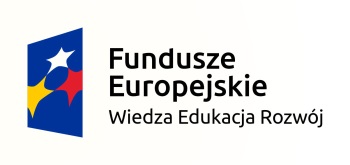 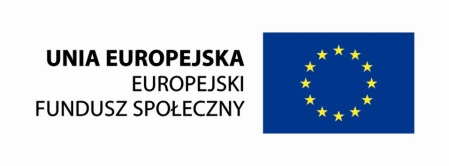 Załącznik nr 1 do SIWZ
Nr postępowania: 273/2019/PN/DZPFORMULARZ CENOWY / 
ZESTAWIENIE WYMAGANYCH PARAMETRÓWData i podpis Wykonawcy : ………………………………Lp.AsortymentProducent, 
nazwa oferowanego urządzeniaJ.m.IlośćCena brutto za 1 j.m.Wartość bruttoABCDEFG=( ExF )1.Bezzałogowy system latający UASW skład zestawu wchodzi:Bezzałogowy statek latający (UAV)Aparatura sterująca (kontroler)Śmigła – 4 pary.Inteligentne akumulatory LiPo 6S min 4280 mAh –  4 szt (dwa komplety po 2 szt).Zasilacz  Kabel zasilającyStacja do ładowania akumulatorówKabel USBOpakowanie ochronneKarta micro SD 128 GB (kompatybilna z dronem)Dedykowana walizka transportowa, wodoodpornaMata do kalibracji sensorówNajważniejsze cechy:Obudowa z kompozytów magnezowo-aluminiowych, ramiona z włókna węglowego.Sensory optyczne. Prędkość maksymalna 93 km/h, 2 kg ciągu na silnik, 15-calowe śmigła, maksymalny czas lotu - 27 minut.Podwójny akumulator, ogrzewany przy niskich temperaturach, zabezpieczenie na wypadek awarii jednej z baterii, 98 Wh, możliwość działania przy minusowych temperaturach (do -20°C).Obsługa codeców H.265 i H.264, 4K 100Mb/s, jednoczesne nagrywanie video na dysk SSD i kartę Micro SD.Obsługa systemu plików FAT32/exFAT.Przełączanie między częstotliwościami 2.4 i 5.8 GHz.Zasięg transmisji do 4 km.Praca aparatury sterującej w trybie Master - Slave, możliwość używania kilku aparatur w trybie Slave.Porty aparatury: port rozszerzeń, port HDMI, port USB.Sensory optyczne z przodu i od dołu, sensor podczerwieni skierowany do góry.Tryb zaawansowanego śledzenia obiektu.Tryby autonomicznego lotu.Inteligentny tryb powrotu do domu.Transmisja na żywo 1080p/720p dla pilota i operatora kamery.Transmisja bezpośrednia z UAV 1080i50 i 720p60.Bezpieczeństwo - podwójne moduły IMU, dwa barometry, podwójny sygnał PWM do systemu napędowego.Szczegółowa specyfikacja:Dron⦁ Masa – max. 3400 g (bez kamery i stabilizatora)⦁ Maksymalna masa startowa z kamerą i stabilizatorem – do 4100 g⦁ Rozmiar po przekątnej w trybie lądowania – max. 605 mm (bez śmigieł) ⦁ składane podwozie⦁ Dokładność zawisu GPS: pionowo - ±0,5 m lub ±0,1 m (włączonym pozycjonowaniem) poziomo - ±1,5 m lub ±0,3 m (włączonym pozycjonowaniem) ⦁ Maks. prędkość wznoszenia - Tryb S: min. 3\6 m/s ⦁ Maks. prędkość obniżania lotu - Pionowo min. 4 m/s (tryb autolądowania)⦁ Maks. wysokosć n. p. m. – min. 2500/5000 m (zależnie od śmigieł)⦁ Maks. czas lotu - min. 27 minut⦁ Temperatura operacyjna co najmniej -20 do 40° C ⦁ Maks. prędkość – min. 93 km/h (w trybie Sport, bez wiatru)Górny sesnor podczerwieni. Dolny system pozycjonowania,Przedni sesnor optyczny. Gimbal⦁ Zakres kontroli – Pitch: -130° do +40°; Roll: ±20°; Pan: ±320° ⦁ zasięg wibracji kątowej -  ±0.01°⦁ trzyosiowy, dokładność kontroli ±0.01°.Kamera Sensor Micro 4/35.2K 30fps / 4K 60fpsZdjęcia 20.8 MPixDynamika tonalna - 12.8 przysłon12-bit RAWSeria 20fpsWaga do 470 gr bez obiektywuWymiary kamery – max. 140x132x98 mm⦁ Sensor – CMOS, 4/3” , Efektywne piksele: 20.8MP⦁ Obiektyw – 15 mm ⦁ Zakres ISO – 100 – 6400 (Video) 100 – 25600 (Foto) ⦁ Prędkość elektronicznej migawki  8-1 / 8000 s⦁ Rozdzielczość wideo: H.264
C4K:4096×2160 
23.976/24/25/29.97/47.95/50/59.94p @100Mbps
4K: 3840×2160 
23.976/24/25/29.97/47.95/50/59.94p @100Mbps
2.7K: 2720×1530 
23.976/24/25/29.97p @80Mbps 47.95/50/59.94p @100Mbps
FHD: 1920×1080 
23.976/24/25/29.97p @60Mbps 47.95/50/59.94p @80Mbps 119.88p @100MbpsH.265
C4K: 4096×2160 
23.976/24/25/29.97p @100Mbps
4K: 3840×2160 
23.976/24/25/29.97p @100Mbps
2.7K: 2720×1530 
23.976/24/25/29.97p @65Mbps 47.95/50/59.94p @80Mbps
FHD: 1920×1080 
23.976/24/25/29.97p @50Mbps 47.95/50/59.94p @65Mbps 119.88p @100Mbps⦁ Format zdjęć - DNG，JPEG，DNG+JPEG⦁ Format wideo - RAW，MOV，MP4⦁ Możliwość rozbudowy o kodeki do nagrywania video 5.2KKontroler⦁ Częstotliwość operacyjna - 2.400-2.483 GHz; 5.725-5.825 GHz⦁ Maks. zasięg sygnału:   2,4 GHz: min. 3,5 km    5,8 GHz: min. 2 km⦁ EIRP:   2,4 GHz: 17 dBm    5,8 GHz: 14 dBm ⦁ Zasilanie - wbudowany akumulator min. 4920 mAh⦁ Ładowanie – Ładowarka dedykowana⦁ Wyjścia wideo - USB, HDMI, SDI⦁ Temperatura operacyjna – min. - 20° to 40° C GwarancjaMinimum 12 miesiący na sprzęt i minimum 12 miesięcy lub 200 cykli doładowania na akumulatory.sztuka1                                                                                                                        Łączna wartość brutto:                                                                                                                        Łączna wartość brutto:                                                                                                                        Łączna wartość brutto:                                                                                                                        Łączna wartość brutto:                                                                                                                        Łączna wartość brutto:                                                                                                                        Łączna wartość brutto: